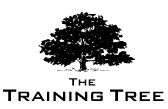 Advanced Admin Skills & Office Management
     Date: View Online -- Venue: London -- Fee: £5,000Overview:Administrative roles deal with managing the day to day functions of all business departments in an effort to reduce the total work load for senior level authorities.The main job responsibility of an office administrator is to ensure the efficient performance of all departments in an organization. They act as a connecting link between the senior management and the employees.To excel in this field and fulfil your potential as an office manager, administrator or secretary there is a great emphasis on your behavioural and interpersonal skills.This program ensures the delegate will learn to remain in total control and achieve all required responsibilities in an efficient and timely fashion.Coverage:Stream line your work processes and office environmentPrioritise daily responsibilities in order to maximise outputImprove interactions and relationshipsLearn special techniques for improving creativity, problem solving, planning and decision making.ObjectivesImprove multi-tasking and priority management‘Think like a manager’Learn to make snap decisions, plan and solve office related issuesImprove communication skills and become more assertiveImprove relationships throughout the organisationLearn Emotion ManagementDevelop your interpersonal skillsHow this helps your organisation?Increased productivity and creativity amongst team membersProactive and confident employeesIncreased productivityImproved time managementImproved office morale and satisfactionAbsenteeism reductionReduction in work place stress symptomsHow this helps you personally?Reduce stress levels and improve stress managementIncreased confidence and motivationSelf-satisfaction and increased goal reaching through assertivenessImprove presentation skills and public speakingImproved organisational skills which can be taken outside of the work placeImprove inter-personal skillsCourse StructureAssuming Control at WorkUnderstanding the purpose of a task and it’s intended outputInternal and external customer servicesImprove efficiency by looking at tasks logicallyImplement high leverage activities to improve timescaleHow to stay in control of your work through organisation and prioritisationHow to streamline office systems to improve efficiencyHow to create an environment and culture that will improve office morale Critical Administrative SkillsLook at ‘Mind Mapping’ techniques and it’s usesProject management techniques for meeting tight deadlinesPlanning methodologies – Introduction to Gannt chartThe fundamental principles of Right Brain/Left Brain theoryProblem solving techniquesHow to arrive at a decision and the various decision making tools available to usMeeting management and keeping concise, detailed minutesHow to deal with multiple managers and organise the workload Communication SkillsWhat are the different styles of communication available to us?How to be more assertive and get your point acrossThe best way to say ‘No’ without offending colleaguesEradicate any discomfort caused when asserting yourselfDisplay confidence in your communicationCommunication mistakesConflict resolution techniquesUnderstanding body language and its role in communicatingAdjusting communication techniques in accordance to genderHow to deal with clashing personalitiesCreating a healthy working relationship with senior managersProfessional Self-DevelopmentHow to improve your leadership skillsHow to improve listening skills in order to fully understand the vision and requirements of the task at handCreating networks within the organisationLearn how to plan an effective presentationLearn how to deliver effective presentations with power and confidenceEradicate public speaking anxiety How to keep your audience’s attention and influence their opinionHow to give and receive constructive criticismSelf-ManagementUnderstanding the root causes of stressRelaxation techniques for keeping the mind and body sharpBuilding your self-confidenceLearn how to deal with difficult situationsUnderstand the life cycle of stressful thinkingUnderstand the underlying principles of emotional intelligenceHow to integrate emotional intelligence into the workplaceMethods for becoming more practical, self-aware and responsibleCourse Dates:  WeeklyVenue:  LondonAddress:  Radisson HotelFee:  £5,000